ТОВАРИЩЕСТВО СОБСТВЕННИКОВ ЖИЛЬЯ "№130ОБЩИЕ СВЕДЕНИЯТЕХНИЧЕСКИЙ ПАСПОРТ МКДОбщая характеристикаКонструктивные элементы домаИнженерные системыУПРАВЛЕНИЕ МКДКарточка договоров с РСОТарифы, стоимость услуг на 2017г.содержание жилья - 20,60 руб./кв. м                                                      отопление (мощность) – 301 730,00 руб./Гкал                                            отопление (потребление) – 986,35  руб./Гкал                                       капитальный ремонт – 6,30 руб./кв.м                                       водопотребление – 16,58  руб./куб. м                                                     водоотведение – 11,10 руб./куб. мФИНАНСОВЫЕ ПОКАЗАТЕЛИ МКД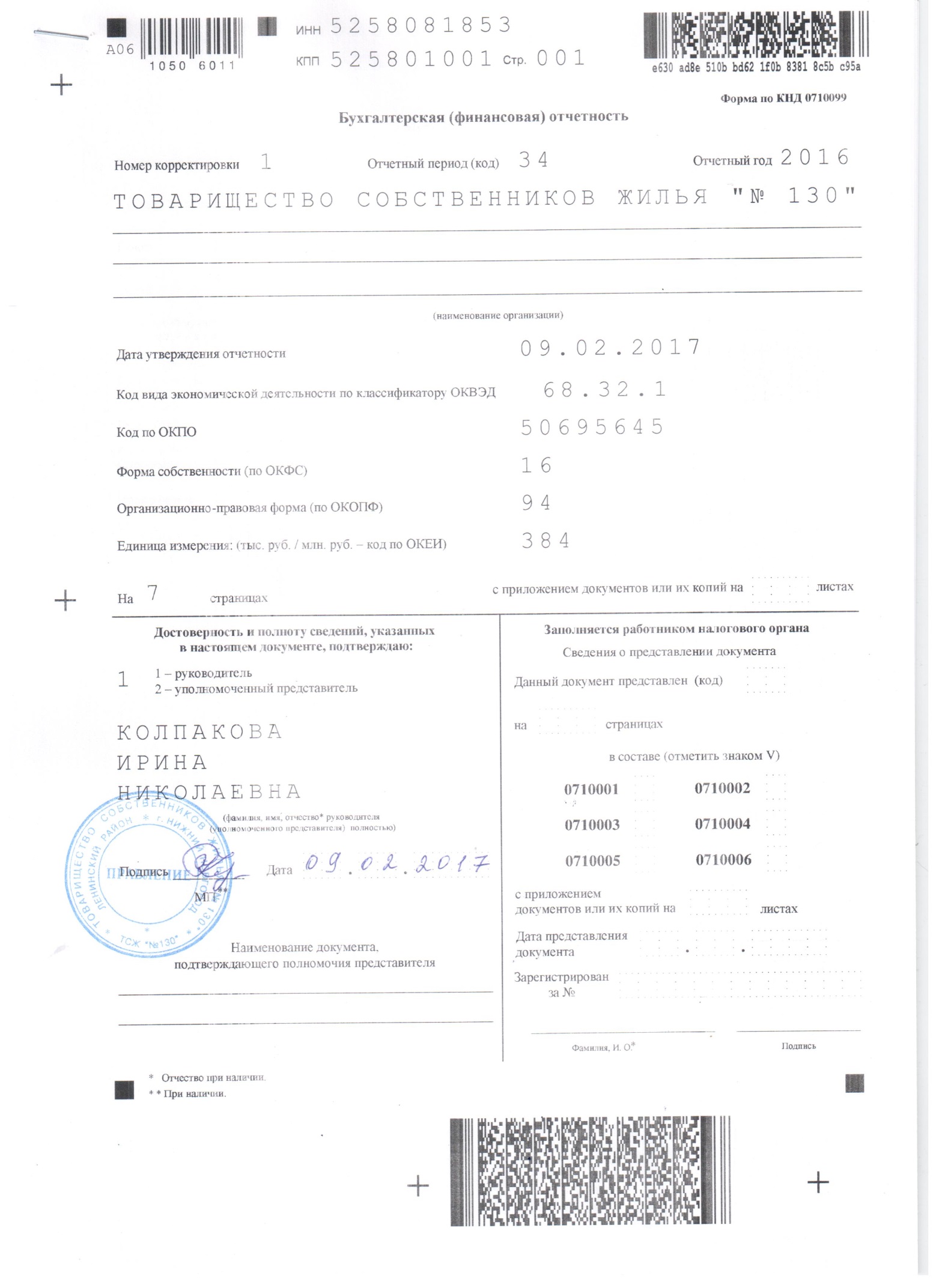 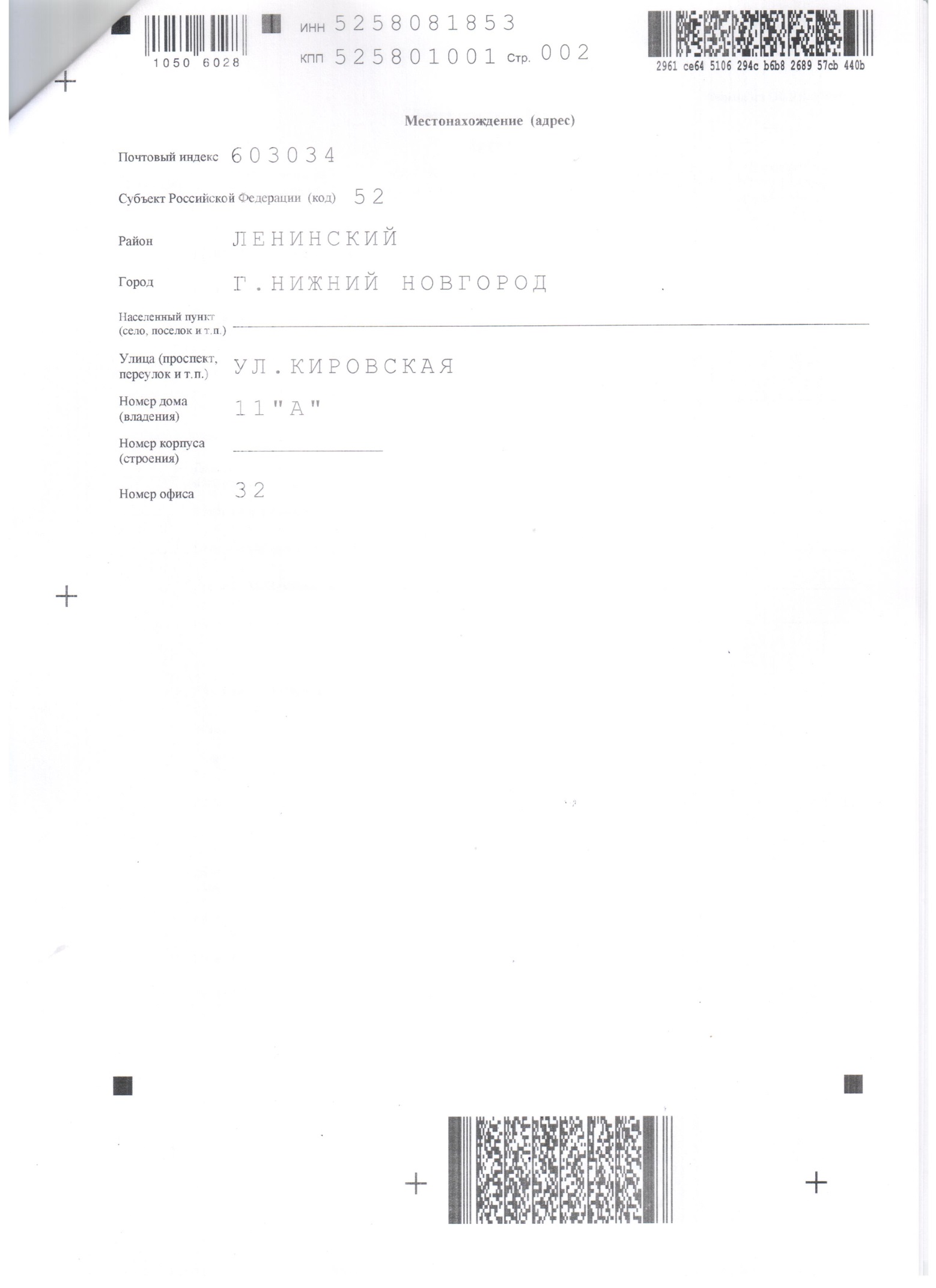 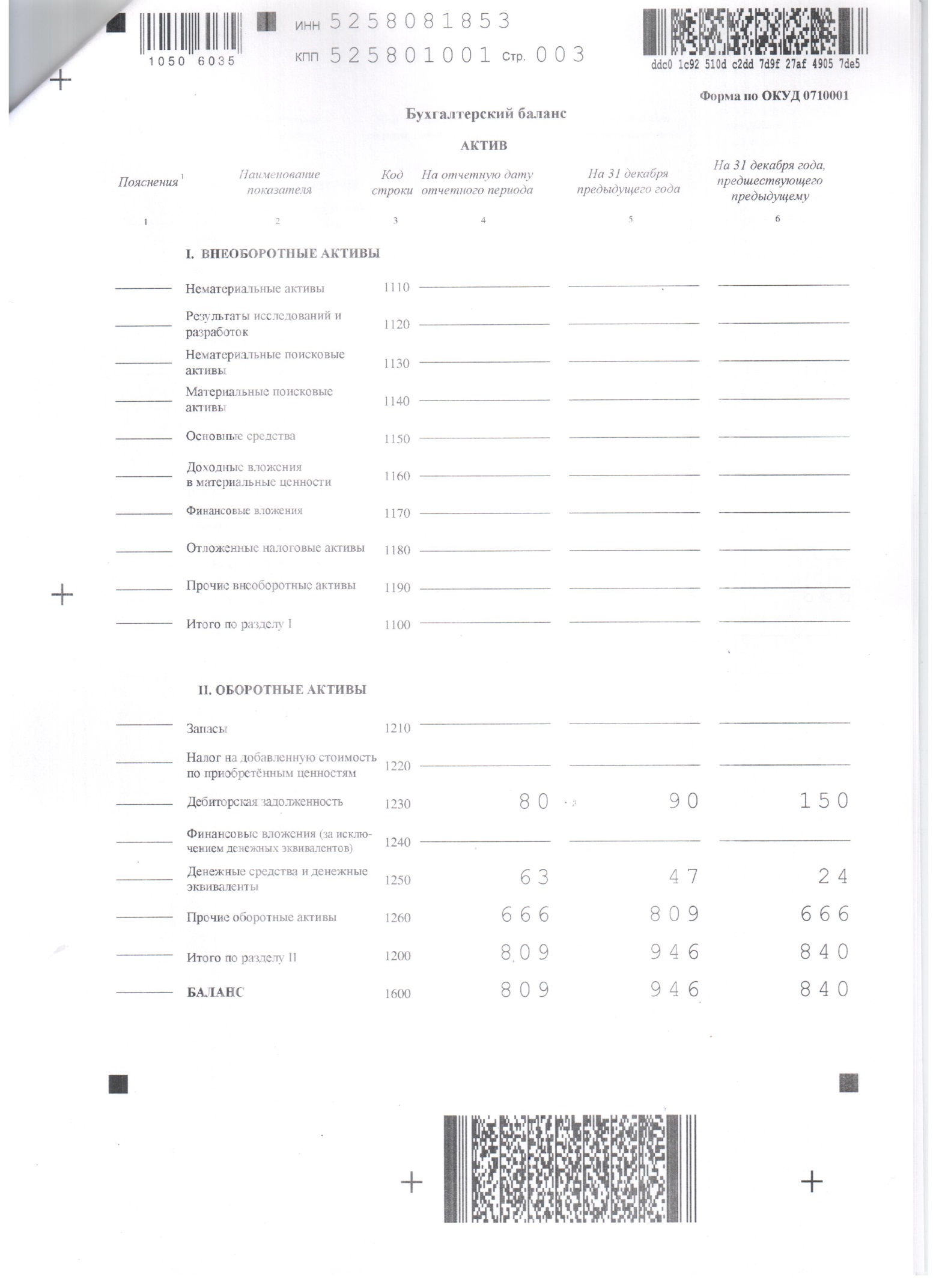 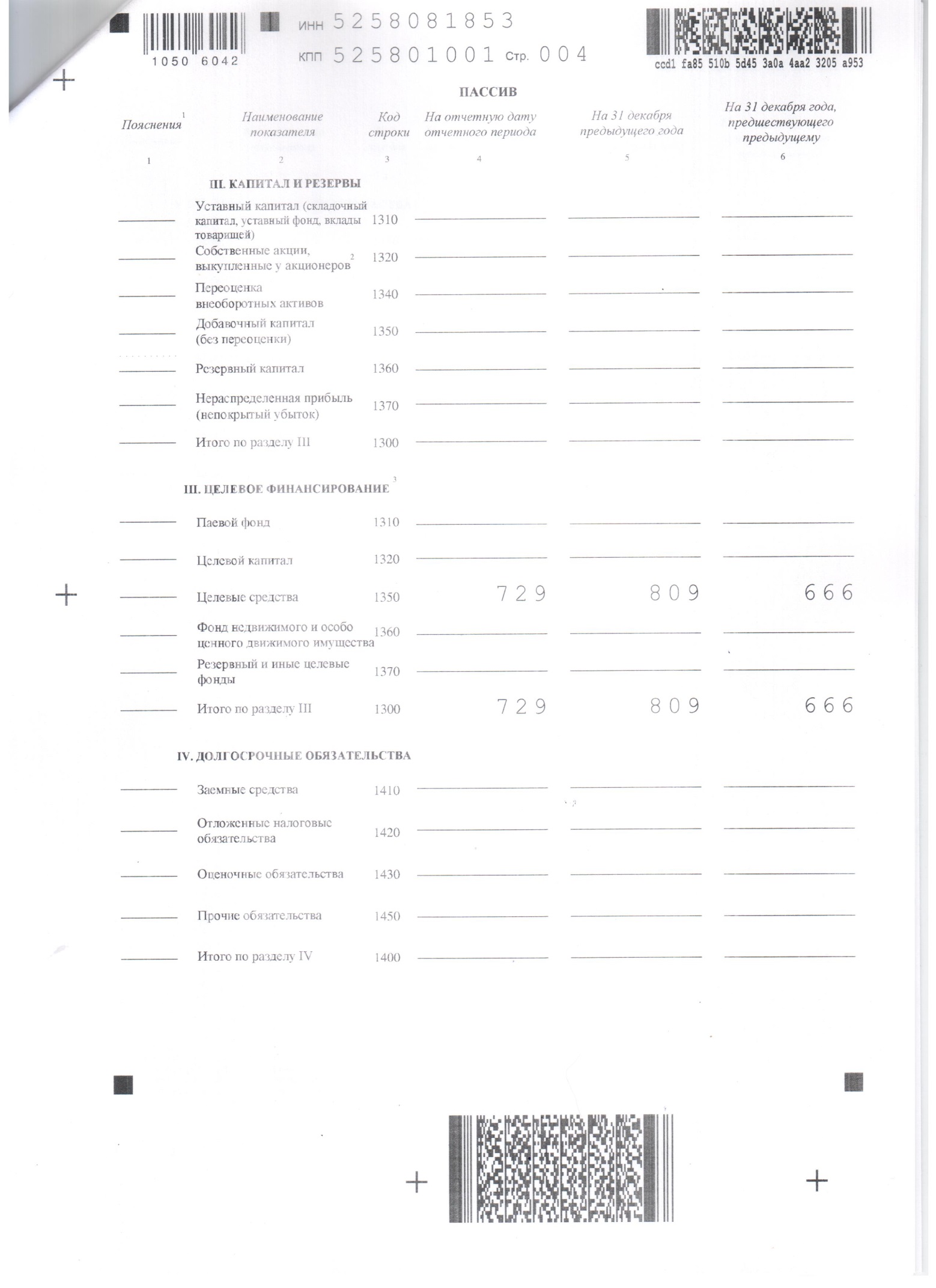 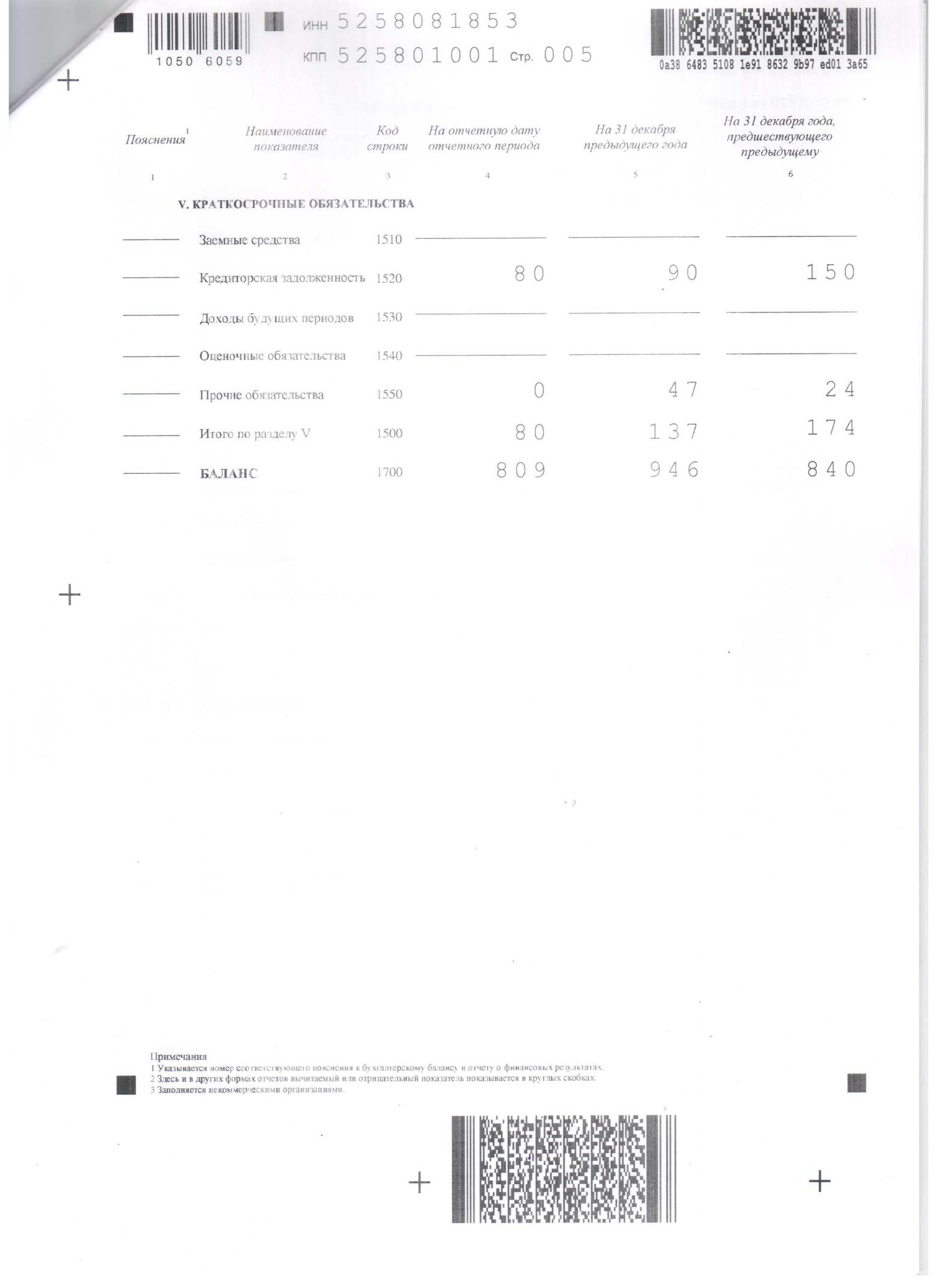 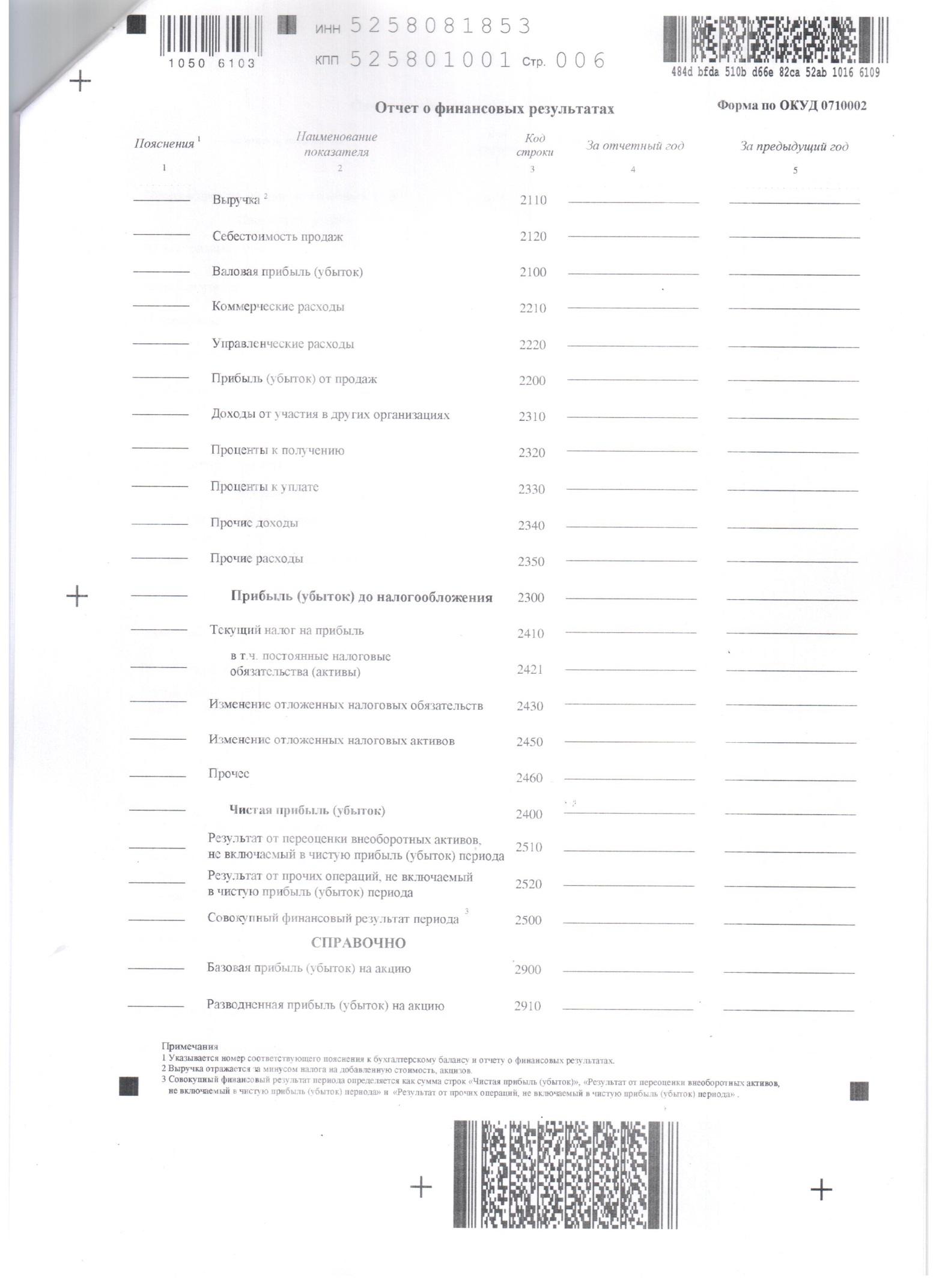 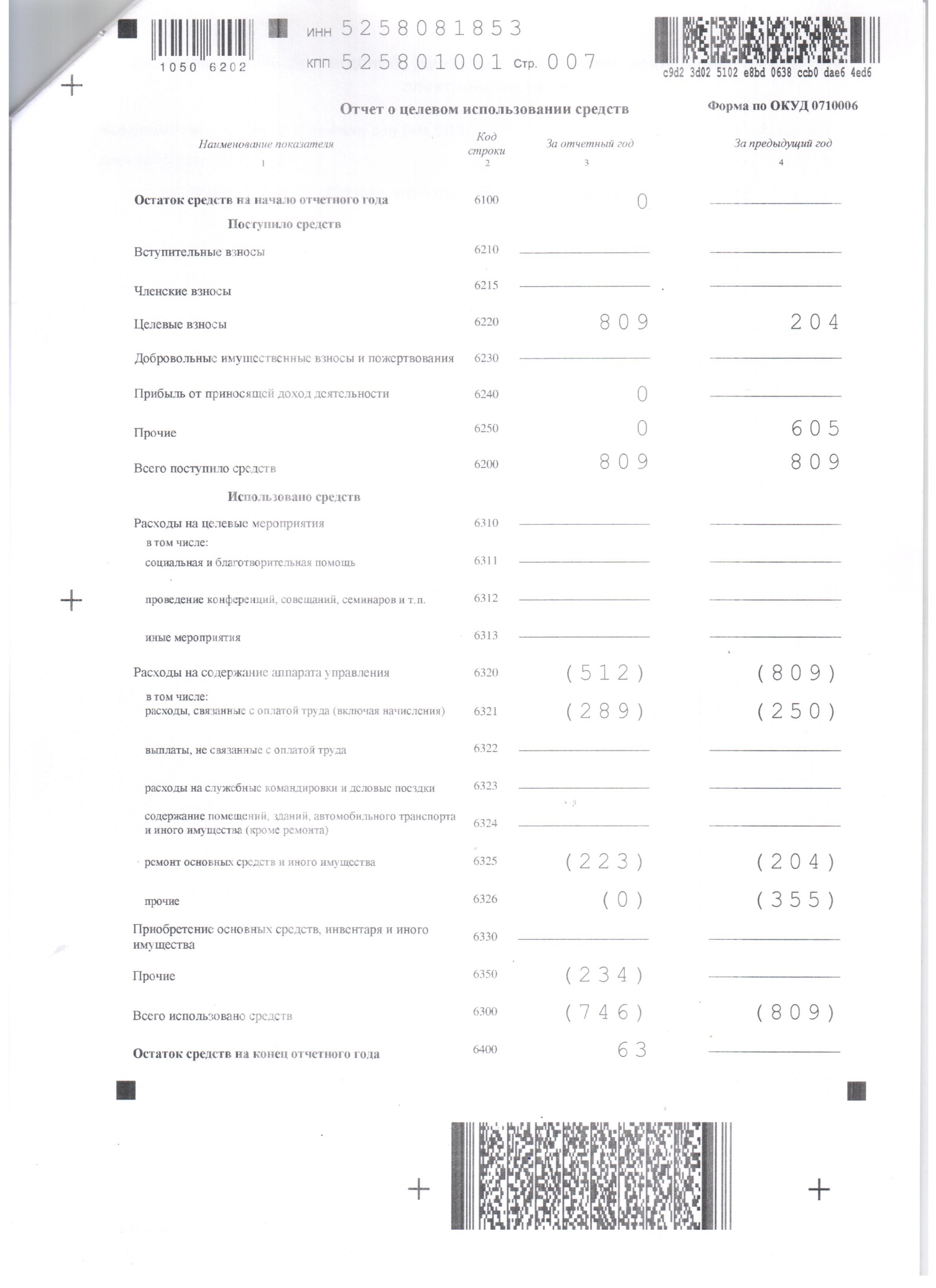 Протокол общего собрания собственников помещений в МКД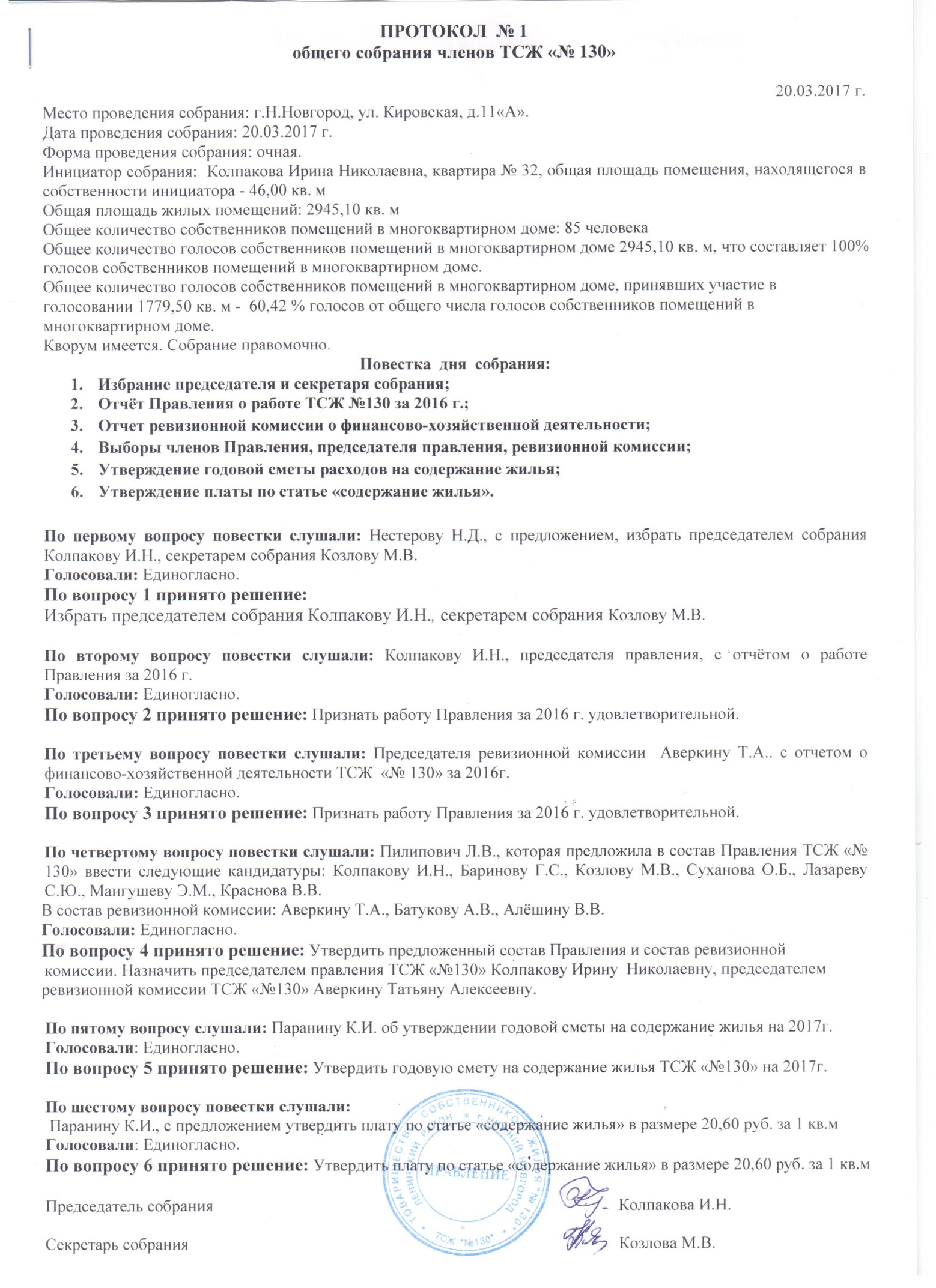 Смета на содержание жилья ТСЖ «№ 130»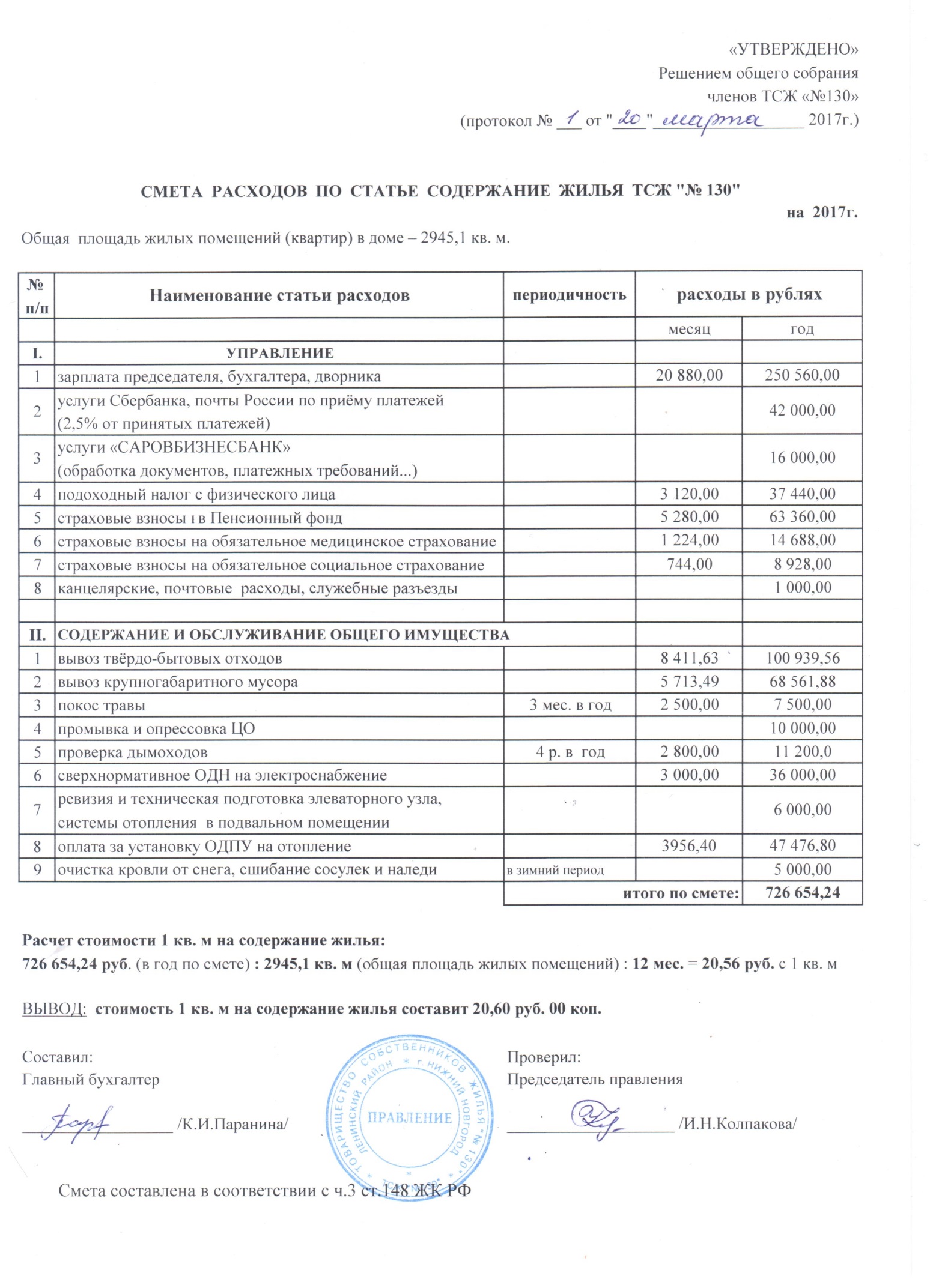 Акт документальной ревизии ТСЖ «№ 130»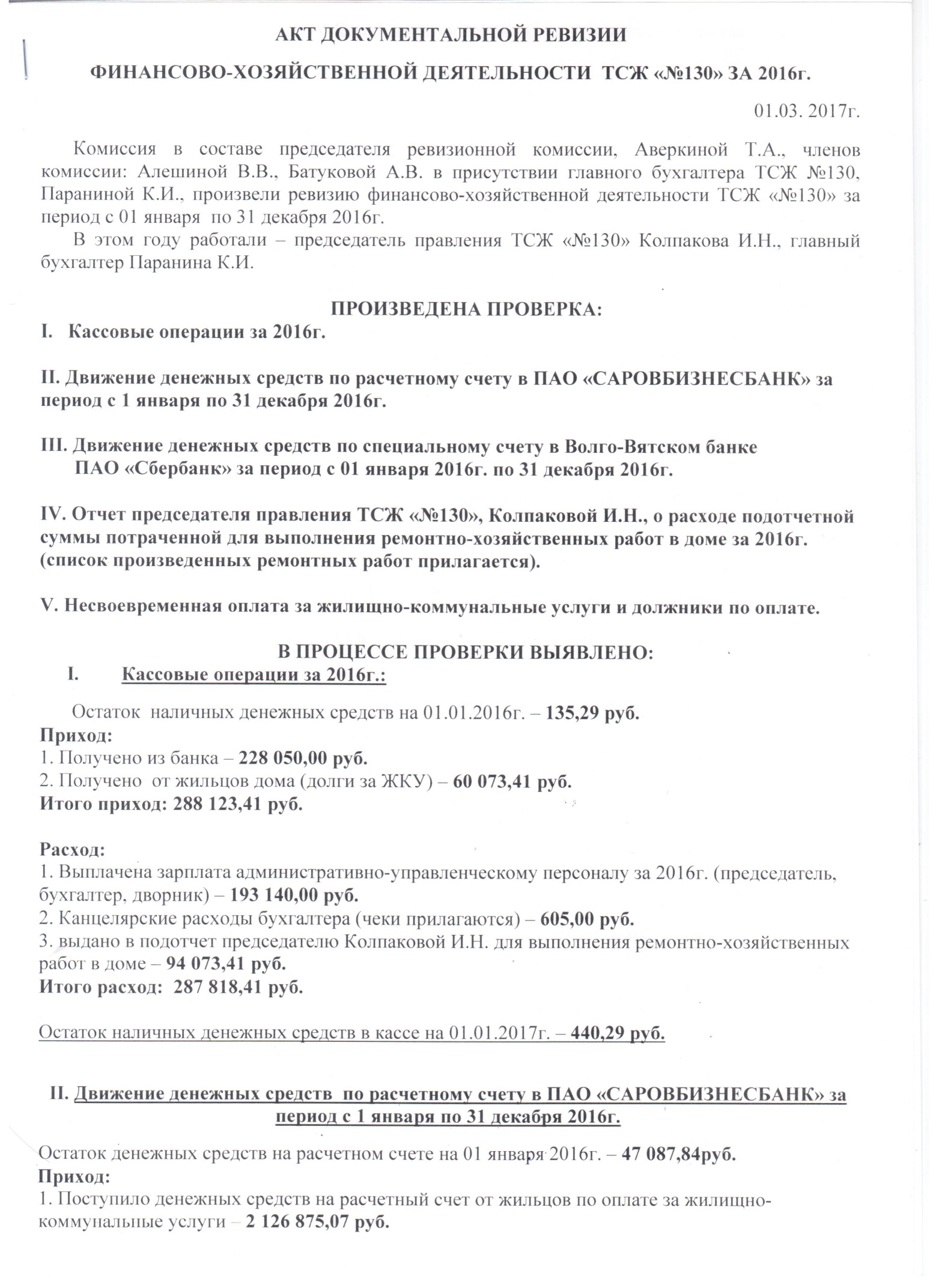 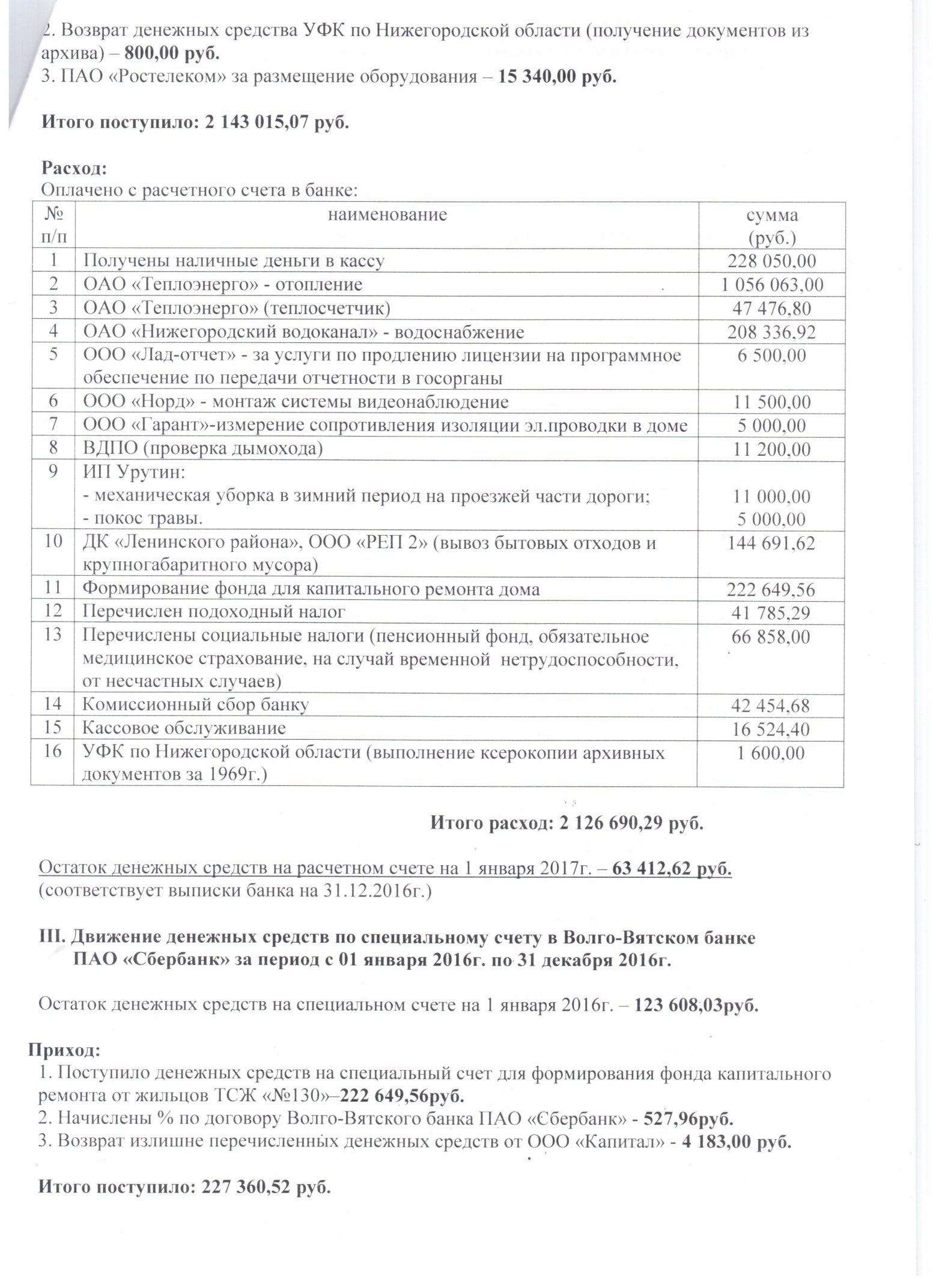 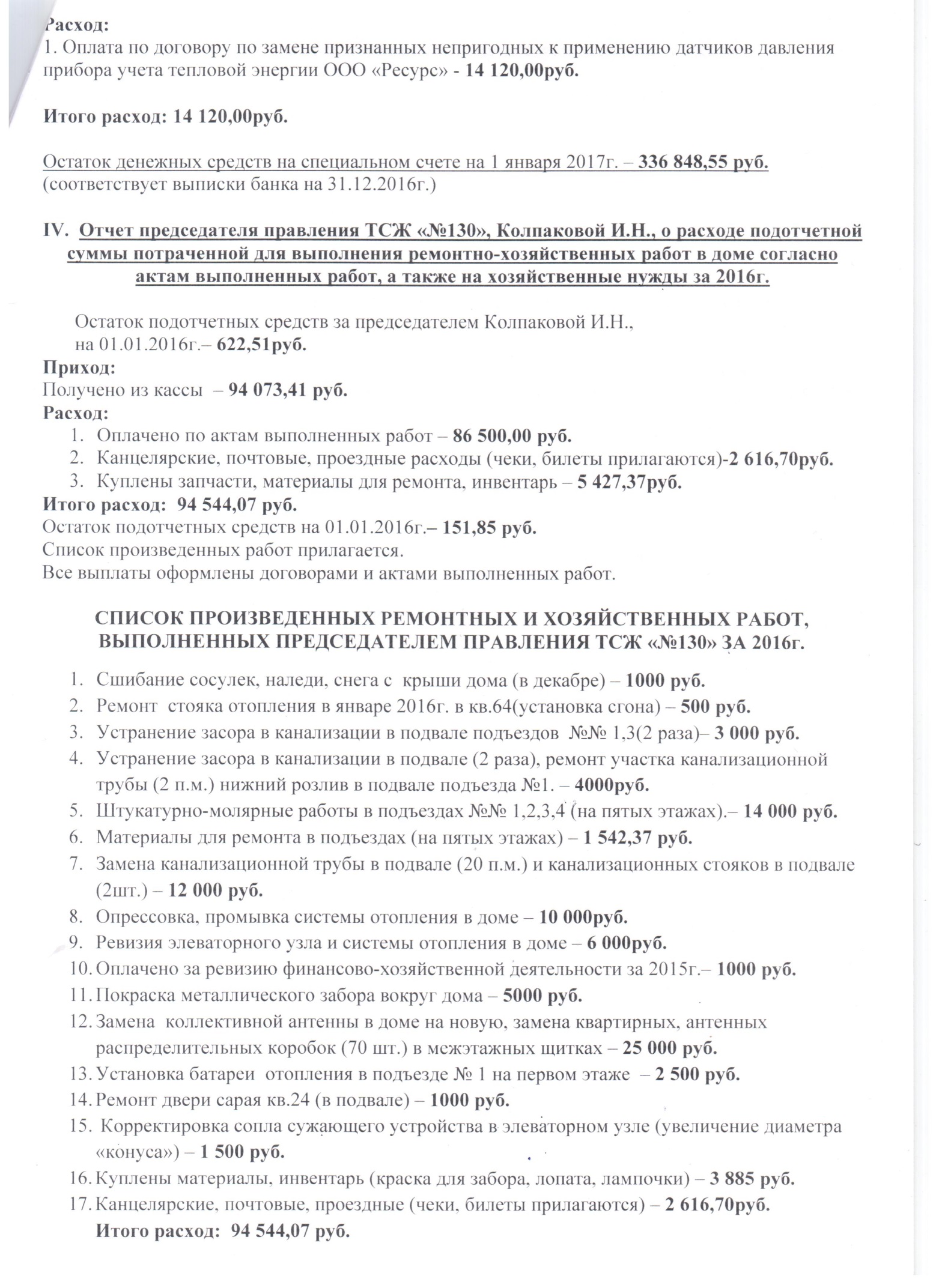 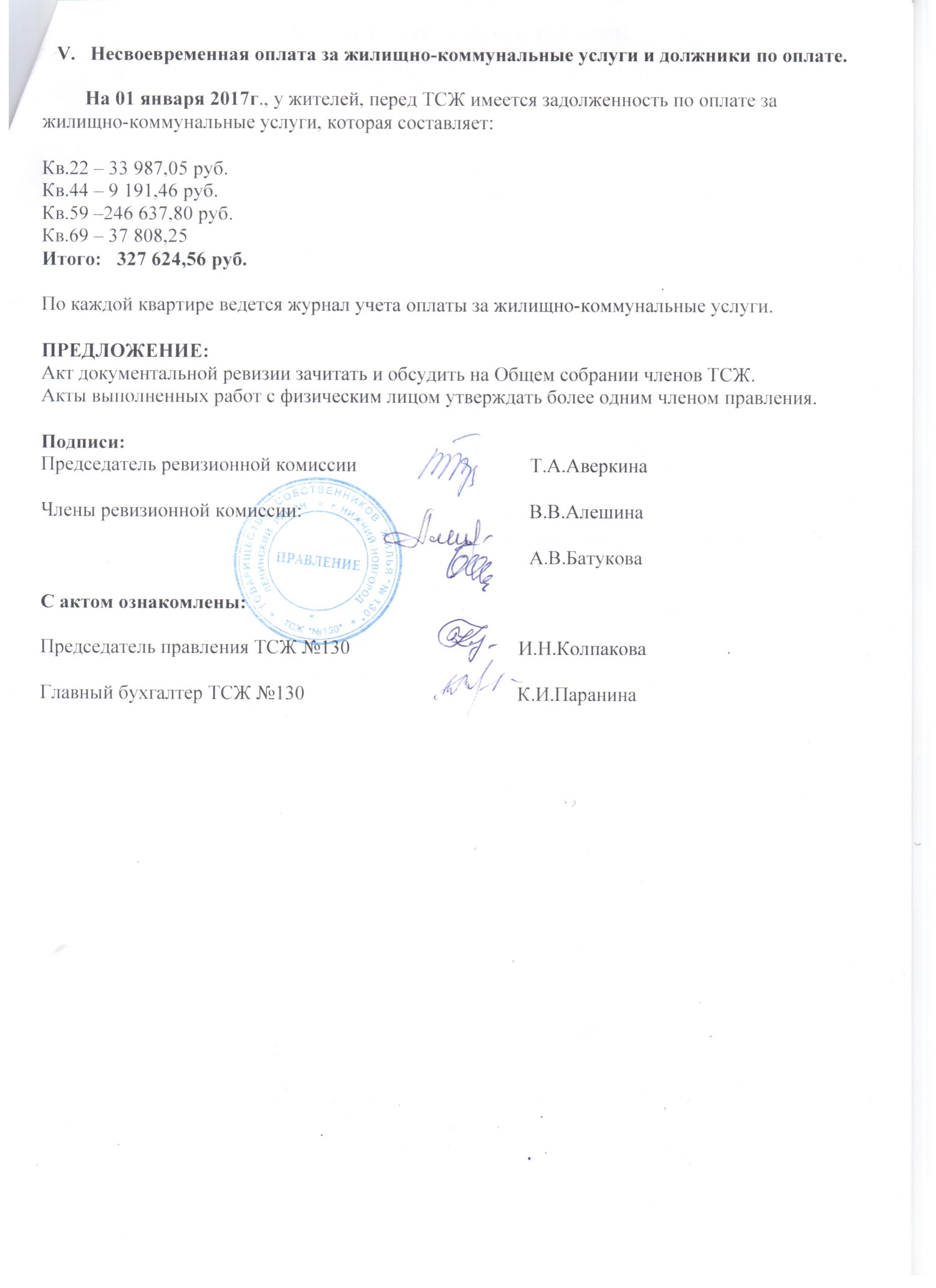 5. отчет о выполнении сметы доходов и расходов ТСЖ «№ 130»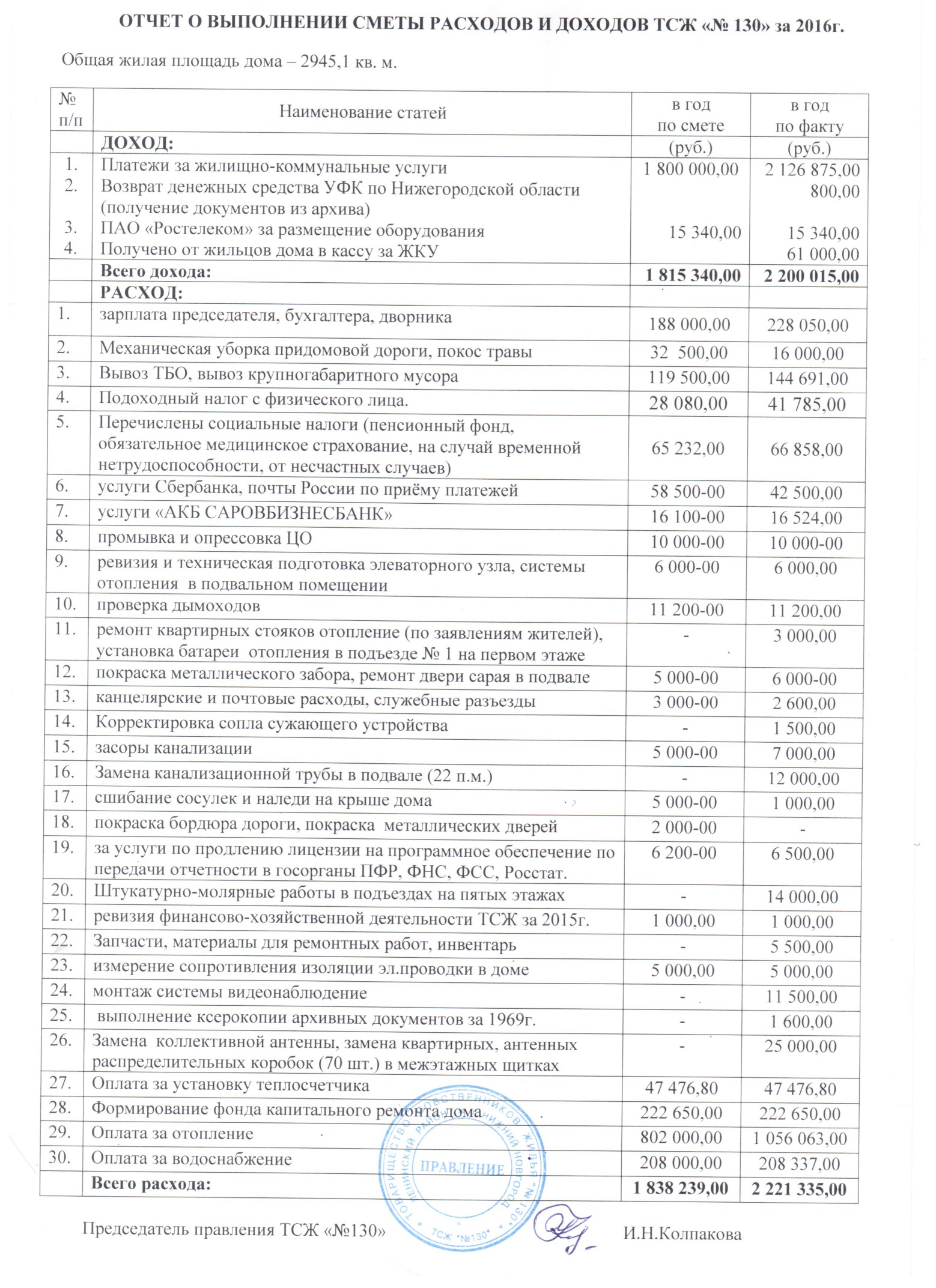 Организационная формаТоварищество собственников жильяРуководительКолпакова Ирина Николаевна, Председатель правленияИНН5258081853ОГРН1095258000067Дата присвоения ОГРН12.01.2009Наименование органа, принявшего решение о регистрацииИнспекция Федеральной налоговой службы России по Ленинскому району г.Н.НовгородаЮридический адресОбласть Нижегородская, Город Нижний Новгород, Улица Кировская, д.11АПочтовый адресОбласть Нижегородская, Город Нижний Новгород, Улица Кировская, д.11АРежим работы c 9-00 до18-00Телефон 244-12-28Электронный адрес tov130@yandex.ruШтатная численность3Члены правления ТСЖБаринова Галина Степановна, Лазарева Светлана Юрьевна, Козлова Маргарита Викторовна, Краснов Валерий Витальевич, Мангушева Эльвира Мансуровна, Суханов Олег Борисович.Члены ревизионной комиссииАверкина Татьяна Алексеевна, Алешина Валентина Васильевна, Батукова Алевтина Викторовна.Количество домов под управлением1Средний срок обслуживания МКД, лет48Количество зарегистрированных жителей118Общая степень износа26%Тип жилого домаМногоквартирный домГод ввода в эксплуатацию1969Материал стенКаменные, кирпичныеТип перекрытийжелезобетонныеЭтажность5Количество подъездов4Общая площадь, м2 3214.10Площадь жилых помещений всего, м22945.10Площадь нежилых помещений, м20.00Площадь участка, м23382.00Площадь придомовой территории, м22533.00Инвентарный номер2018Кадастровый номер участка52:18:0050098:28Количество квартир70ФАСАДФАСАДПлощадь фасада общая, м22261.00Площадь фасада оштукатуренная, м2152.00Площадь фасада неоштукатуренная, м22109.00Площадь отмостки, м2144,90КРОВЛЯКРОВЛЯПлощадь кровли плоская, м2850.00Год проведения последнего капитального ремонта кровли2008ПОДВАЛПОДВАЛСведения о подваленеэксплуатируемыйПлощадь подвальных помещений, м2648.00ПОМЕЩЕНИЯ ОБЩЕГО ПОЛЬЗОВАНИЯПОМЕЩЕНИЯ ОБЩЕГО ПОЛЬЗОВАНИЯПлощадь помещений общего пользования, м2269.00Год проведения последнего ремонта помещений общего пользования2009СИСТЕМА ОТОПЛЕНИЯСИСТЕМА ОТОПЛЕНИЯТипцентральноеКоличество элеваторных узлов системы отопления1Длина трубопроводов системы отопления, м1262.00Год проведения последнего капитального ремонта системы отопления2015г.Количество точек ввода отопления1Количество узлов управления отоплением1Количество общедомовых приборов учета отопления1Отпуск отопления производитсяпо показаниям общедомовых ПУСИСТЕМА ХОЛОДНОГО ВОДОСНАБЖЕНИЯСИСТЕМА ХОЛОДНОГО ВОДОСНАБЖЕНИЯТипцентрализованноеДлина трубопроводов системы холодного водоснабжения, м250.00Год проведения последнего капитального ремонта системы холодного водоснабжения2011г.Количество точек ввода холодной воды1Количество общедомовых приборов учета холодной воды1Отпуск холодной воды производитсяпо нормативам или квартирным ПУСИСТЕМА ВОДООТВЕДЕНИЯ (КАНАЛИЗАЦИЯ)СИСТЕМА ВОДООТВЕДЕНИЯ (КАНАЛИЗАЦИЯ)ТипцентрализованнаяДлина трубопроводов системы водоотведения, м250,00Год проведения последнего капитального ремонта системы водоотведения (канализации)нет данныхСИСТЕМА ЭЛЕКТРОСНАБЖЕНИЯСИСТЕМА ЭЛЕКТРОСНАБЖЕНИЯСистема электроснабженияцентрализованноеДлина сетей в местах общего пользования, м70.00Год проведения последнего капремонта системы электроснабжениянет данныхКоличество точек ввода электричества1Количество общедомовых приборов учета электричества1Отпуск электричества производитсяпо нормативам или квартирным ПУСИСТЕМА ГАЗОСНАБЖЕНИЯСИСТЕМА ГАЗОСНАБЖЕНИЯВид системы газоснабженияцентрализованноеКоличество точек ввода газа4Отпуск газа производитсяпо нормативам или квартирным ПУ№контрагентпредмет договорадатазаключениядата окончания действиястоимость11ОАО «Теплоэнерго»на отпуск коммунальных ресурсов 14.12.2010 бессрочноПо прибору учета2ОАО «Нижегородский  водоканал»Единый типовой договор холодного водоснабжения и водоотведения20.01.2009 бессрочноПо прибору учета3ООО «Домоуправля- ущая  компания» Ленинского районана право пользованияконтейнерной площадкой по вывозу бытового мусора 31.12.2009 бессрочно 8 411,63руб./мес.4ООО «РЭП 2»вывоз крупногабаритного мусора10.01.2010 бессрочно5 713,49 руб./мес.5ООО «СитиГаз сервис»на обслуживание и ремонт газового оборудования и ремонт внутридомовых газопроводов 31.01.2017 31.01.2020 г.39 710 руб.6НОО  ВДПО  Канавин-ский участок Проверка состояния дымоходов и вентиляционных каналов 03.12.2013бессрочно2800руб./кварт.7ИП Урутин Д.В.механическая уборка придомовой территории, покос травы01.11.2012бессрочно2500руб./ мес.8Услуги Сбербанка РФ, почты России по приему платежей,Услуги «АКБ САРОВБИЗНЕСБАНК» на обработку документов, платежный требований и т.п.Услуги Сбербанка РФ, почты России по приему платежей,Услуги «АКБ САРОВБИЗНЕСБАНК» на обработку документов, платежный требований и т.п.Услуги Сбербанка РФ, почты России по приему платежей,Услуги «АКБ САРОВБИЗНЕСБАНК» на обработку документов, платежный требований и т.п.Услуги Сбербанка РФ, почты России по приему платежей,Услуги «АКБ САРОВБИЗНЕСБАНК» на обработку документов, платежный требований и т.п.2.0% от принятых платежей